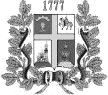 П О С Т А Н О В Л Е Н И ЕГЛАВЫ АДМИНИСТРАЦИИ ЛЕНИНСКОГО РАЙОНА ГОРОДА СТАВРОПОЛЯСТАВРОПОЛЬСКОГО КРАЯ31.07.2015                  	          г. Ставрополь                                    № 180Об утверждении Порядка проведения антикоррупционной экспертизы нормативных правовых актов и их проектов в администрации Ленинского района города Ставрополя В соответствии с федеральными законами от 25 декабря 2008 г.                  № 273-ФЗ «О противодействии коррупции», от 17 июля 2009 г. № 172-ФЗ «Об антикоррупционной экспертизе нормативных правовых актов и проектов нормативных правовых актов»ПОСТАНОВЛЯЮ:1. Утвердить Порядок проведения антикоррупционной экспертизы нормативных правовых актов и их проектов в администрации Ленинского района города Ставрополя согласно приложению. 2. Настоящее постановление вступает в силу на следующий день после дня его официального опубликования в газете «Ставрополь официальный. Приложение к газете «Вечерний Ставрополь».3. Контроль исполнения настоящего приказа оставляю за собой.Глава администрацииЛенинского района города Ставрополя							     А.Д. ГрибенникПриложениек постановлению главы администрации Ленинского района города Ставрополя от 31.07.2015    № 180ПОРЯДОКпроведения антикоррупционной экспертизы нормативных правовыхактов и их проектов в администрации Ленинского района города Ставрополя1. Общие положения1.1. Настоящий Порядок устанавливает правила проведения антикоррупционной экспертизы принятых нормативных правовых актов в администрации Ленинского района города Ставрополя и их проектов (далее соответственно - нормативные правовые акты, проекты нормативных правовых актов) в целях выявления в них положений, устанавливающих для правоприменителя необоснованно широкие пределы усмотрения или возможность необоснованного применения исключений из общих правил, а также положений, содержащих неопределенные, трудновыполнимые и (или) обременительные требования к гражданам и организациям и тем самым создающих условия для проявления коррупции (далее - коррупциогенные факторы), и их последующего устранения (далее - антикоррупционная экспертиза).1.2. Антикоррупционная экспертиза нормативных правовых актов администрации Ленинского района города Ставрополя, их проектов проводится отделом правового обеспечения и приема граждан администрации Ленинского района города Ставрополя (далее – отдел) при проведении правовой экспертизы и мониторинга их применения в целях выявления в них коррупциогенных факторов и их последующего устранения в соответствии с Федеральным законом «Об антикоррупционной экспертизе нормативных правовых актов и проектов нормативных правовых актов», методикой, определенной Правительством Российской Федерации, настоящим Порядком.2. Порядок проведения антикоррупционной экспертизыпроектов нормативных правовых актов2.1. Антикоррупционная экспертиза проектов нормативных правовых актов проводится при проведении их правовой экспертизы в течение десяти рабочих дней со дня поступления проекта нормативного правового акта в отдел.2.2. В случае если при проведении антикоррупционной экспертизы проекта нормативного правового акта в его тексте коррупциогенных факторов не выявлено, отделом на таком проекте делается отметка «Антикоррупционная экспертиза проведена. Коррупциогенных факторов не выявлено».2.3. В случае если по результатам антикоррупционной экспертизы проекта нормативного правового акта установлено наличие в нем коррупциогенных факторов, отделом осуществляется подготовка заключения в виде отдельного документа, в котором отражаются все выявленные положения проекта нормативного правового акта, способствующие созданию условий для проявления коррупции, с указанием его структурных единиц (разделов, глав, статей, частей, пунктов, подпунктов, абзацев) и соответствующих коррупционных факторов, а также способы устранения выявленных коррупционных факторов.2.4. При проведении антикоррупционной экспертизы проекта нормативного правового акта, предусматривающего внесение изменений в действующий нормативный правовой акт, антикоррупционной экспертизе подлежит и основной нормативный правовой акт.2.5. Проект нормативного правового акта, прошедший правовую и антикоррупционную экспертизы, подлежит направлению в прокуратуру города Ставрополя (далее - прокуратура) в течение десяти рабочих дней со дня проведения вышеуказанных экспертиз в отделе. Проекты нормативных правовых актов, не имеющие замечаний со стороны прокуратуры, направляются на утверждение главе администрации Ленинского района города Ставрополя.Замечания прокуратуры по проекту нормативного правового акта рассматриваются разработчиком в течение десяти рабочих дней со дня получения заключения от прокуратуры, в течение которых разработчик дорабатывает проект или готовит мотивированные возражения. Доработанный проект нормативного правового акта направляется в отдел для проведения повторной правовой и антикоррупционной экспертизы с учетом замечаний прокуратуры. Правовая и антикоррупционная экспертизы доработанного проекта проводятся в течение пяти рабочих дней.Принятые нормативные правовые акты направляются в прокуратуру в течение семи рабочих дней со дня их принятия.3. Порядок проведения антикоррупционнойэкспертизы нормативных правовых актов3.1. Антикоррупционная экспертиза нормативных правовых актов проводится на основании Перечня нормативных правовых актов, подлежащих антикоррупционной экспертизе (далее - Перечень), утвержденного главой администрации Ленинского района города Ставрополя, и в соответствии с графиком проведения антикоррупционной экспертизы.Перечень формируется отделом по результатам мониторинга применения нормативных правовых актов ежегодно в срок до 30 ноября.Перечень рассматривается и утверждается главой администрации Ленинского района города Ставрополя ежегодно в срок до 20 декабря.3.2. По результатам антикоррупционной экспертизы нормативных правовых актов, включенных в Перечень, отделом осуществляется подготовка заключений об отсутствии либо наличии в них коррупциогенных факторов.3.3. Заключение по результатам антикоррупционной экспертизы нормативного правового акта направляется разработчику для сведения в случае отсутствия в нем положений, способствующих созданию условий для проявления коррупции, либо для подготовки предложений о внесении изменений в нормативный правовой акт, прошедший антикоррупционную экспертизу, обеспечивающих устранение выявленных положений, которые могут способствовать проявлениям коррупции.4. Заключение по результатам антикоррупционной экспертизы4.1. Заключение по результатам антикоррупционной экспертизы (далее - заключение) оформляется отдельным документом.4.2. Заключение должно содержать:дату его подготовки;должность и Ф.И.О. лица, проводящего антикоррупционную экспертизу;основание для проведения антикоррупционной экспертизы;наименование нормативного правового акта (проекта нормативного правового акта), проходящего антикоррупционную экспертизу;выявленные коррупциогенные факторы или сведения об отсутствии коррупциогенных факторов;рекомендации по их устранению.4.3. Заключение по результатам антикоррупционной экспертизы направляется разработчику нормативного правового акта (проекта нормативного правового акта) в течение двух рабочих дней со дня его подготовки, копия указанного заключения остается в отделе.4.4. Заключение носит рекомендательный характер и подлежит обязательному рассмотрению разработчиком нормативного правового акта и (или) проекта нормативного правового акта.4.5. Отдел ведет реестр нормативных правовых актов (проектов нормативных правовых актов), подвергнутых антикоррупционной экспертизе, в котором указываются: нормативные правовые акты (проекты нормативных правовых актов), даты и результаты проведения антикоррупционных экспертиз, сведения о лицах, проводивших антикоррупционную экспертизу.5. Устранение коррупциогенных факторов,урегулирование разногласий5.1. В случае выявления коррупциогенных факторов при проведении антикоррупционной экспертизы нормативного правового акта или проекта нормативного правового акта проект возвращается разработчику с заключением в течение двух рабочих дней со дня подготовки указанного заключения.Коррупциогенные факторы, содержащиеся в нормативном правовом акте или проекте нормативного правового акта, выявленные при проведении антикоррупционной экспертизы, устраняются разработчиком указанного проекта на стадии его доработки.5.2. В течение десяти рабочих дней со дня получения заключения разработчик осуществляет подготовку проекта о внесении изменений в нормативный правовой акт или дорабатывает проект нормативного правового акта. Разногласия по результатам антикоррупционной экспертизы нормативного правового акта или проекта нормативного правового акта рассматриваются в порядке, установленном законодательством Российской Федерации.6. Размещение нормативных правовых актов и их проектов в информационно-телекоммуникационной сети «Интернет» для проведения их независимой антикоррупционной экспертизы6.1. В целях обеспечения возможности проведения независимой антикоррупционной экспертизы нормативных правовых актов и их проектов они размещаются их разработчиками в установленном порядке в информационно-телекоммуникационной сети «Интернет» на официальном сайте администрации города Ставрополя в разделе «Проекты нормативно-правовых актов» в течение двух рабочих дней со дня проведения их правовой и антикоррупционной экспертиз с указанием сведений, предусмотренных пунктом 6.2 настоящего Порядка.6.2. При размещении в информационно-телекоммуникационной сети «Интернет» проектов нормативных правовых актов указываются следующие сведения:дата начала и дата окончания приема заключений по результатам проведения независимой антикоррупционной экспертизы;форма возможного направления заключения по результатам независимой антикоррупционной экспертизы (письменный документ, электронный документ с электронной цифровой подписью, факсограмма);информация о разработчике соответствующего проекта нормативного правового акта (юридический адрес, номера контактных телефонов, факсов и адрес его электронной почты в сети Интернет).7. Действия разработчика при получении заключения по результатам независимой антикоррупционной экспертизы7.1. Разработчик при получении заключения по результатам независимой антикоррупционной экспертизы не позднее дня, следующего за днем окончания приема заключений, направляет его (нарочно) для сведения в отдел, после чего в пятидневный срок со дня его получения отдел дает собственную оценку фактам, изложенным в заключении по результатам независимой антикоррупционной экспертизы.7.2. Разработчик устраняет положения, содержащие коррупциогенные факторы, указанные в заключении по результатам независимой антикоррупционной экспертизы, на стадии доработки соответствующего проекта нормативного правового акта.Разногласия по результатам независимой антикоррупционной экспертизы проекта нормативного правового акта рассматриваются в порядке, установленном законодательством Российской Федерации.7.3. По результатам рассмотрения заключения по результатам независимой антикоррупционной экспертизы гражданину или организации, проводившим независимую антикоррупционную экспертизу, главой администрации Ленинского района города Ставрополя в тридцатидневный срок со дня получения заключения по результатам независимой антикоррупционной экспертизы направляется мотивированный ответ, за исключением случаев, когда в заключении о независимой антикоррупционной экспертизе отсутствует предложение о способе устранения выявленных коррупциогенных факторов.Управляющий делами администрации Ленинского района города Ставрополя                                                                           Е.А. Лазарева